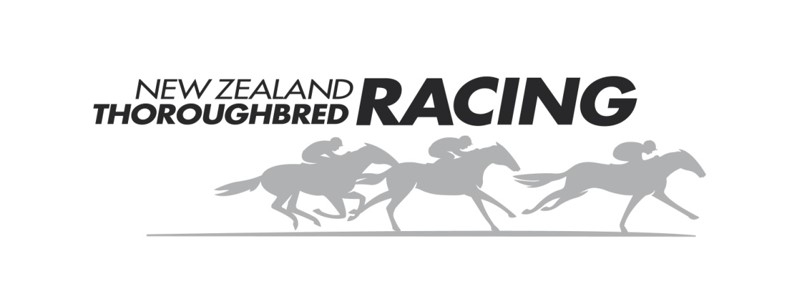 APPROVED SAFETY VESTS AND SKULL CAPS (18 September 2019) Safety VestsThe Racing Integrity Unit has determined that only safety vests conforming to the required standard will be permitted for use in New Zealand racing. These standards are; Safety Vests Standards• EN 13158: 2009 Level 1 or EN 13158: 2018. • ARB Standard 1: 1998Note: The SATRA Standard, which was the forerunner to EN: 13158, has been deleted as it now considered obsolete.Note: The Vipa 1 is a lighter version of the previously approved Vipa Safety vest.Vests currently being used by New Zealand riders, and which are compliant are;Skull CapsEvery licensed person when mounted on a horse shall wear a properly affixed skull cap which conforms to one of the standards that have been approved by NZTR.Skull Cap StandardsAS/NZS 3838 2006EN1384:2012 or EN 1384:2017ASTM F116 3-04a (2011), ASTM F1163-13 or ASTM F1163-15.PAS 015:2011VG1 01.040Conditions:1. All skull caps must be fitted with a nylon interlocking chinstrap clip attachment.2. All skull caps must be clearly marked with a date of manufacture.3. Every rider shall be responsible for the care and condition of their skull cap.4. The Skull Cap must be replaced if;(a)	a period of 5 years has expired since the date of purchase or 8 years from the date of manufacture whichever is the earlier, or(b)	 it sustains a severe impact, or(c)	 the wearer suffers a concussion following a fall.5.	The Stewards may at any time take possession of a skull cap for inspection and may at their absolute discretion confiscate any skull cap that does not comply with the requirements of this regulation.-----------------------------------------------------------------------------VEST TYPEAPPLICABLE STANDARDRacesafeEN 13158:2009 level 1 & BETA 2009 Level 2Oz VestARB Standard 1: 1998Racelite ProARB Standard 1: 1998Vipa & Vipa 1EN 13158:2009 Level 1USG Flexi RaceEN 13158:2009 Level 1 & BETA 2009 Level 1Airowear SwiftEN 13158:2018 & BETA Level 3 2018